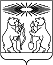 О внесении изменений в постановление администрации Северо-Енисейского района «Об утверждении муниципальной программы «Развитие образования»В соответствии со статьей 179 Бюджетного кодекса Российской Федерации, постановлением администрации Северо-Енисейского района от 29.07.2013 № 364-п «Об утверждении Порядка принятия решений о разработке муниципальных программ Северо-Енисейского района, их формировании и реализации», в целях уточнения объемов финансирования мероприятий муниципальной программы «Развитие образования», руководствуясь статьей 34 Устава Северо-Енисейского района, ПОСТАНОВЛЯЮ:1. Внести в постановление администрации Северо-Енисейского района от 29.10.2013 № 566-п «Об утверждении муниципальной программы «Развитие образования (в редакции постановлений администрации Северо-Енисейского района от 07.11.2013 № 584-п, от 18.11.2013 № 638-п, от 29.01.2014 № 24-п, от 27.02.2014 № 68-п, от 25.04.2014 № 154-п, от 03.06.2014 № 230-п, от 27.06.2014 № 282-п, от 08.07.2014 № 302-п, от 18.08.2014 № 392-п, от 02.10.2014 № 478-п, от 21.10.2014 № 508-п, от 13.11.2014 № 550-п, от 01.12.2014 № 478-5, от 21.10.2014 № 592-п, от 22.12.2014 № 663-п, от 24.12.2014 № 674-п, от 20.02.2015 № 48-п, от 20.05.2015 № 168-п, от 24.06.2015 № 306-п, от 13.07.2015 № 382-п, от 27.08.2015 № 513-п, от 28.09.2015 № 593-п, от 13.11.2015 № 678-п, от 08.12.2015 № 786-п, от 17.12.2015 № 820-п, от 25.02.2016 № 71-п, от 05.04.2016 № 165-п, от 27.04.2016 № 220-п, от 10.06.2016 № 362-п, от 30.06.2016 № 420-п, от 28.07.2016 № 504-п, от 02.09.2016 № 593-п, от 07.10.2016 № 675-п, от 11.11.2017 № 750-п, от 14.12.2016 № 867-п, от 28.12.2016 № 913-п, от 09.02.2017 № 37-п, от 30.03.2017 № 105-п, от 04.05.2017 № 163-п, от 14.06.2017 № 230-п, от 05.07.2017 № 256-п, от 20.07.2017 № 285-п, от 20.07.2017 № 290-п, от 25.08.2017 № 340-п, от 21.09.2017 № 355-п, от 10.10.2017 № 387-п, от 12.10.2017 № 395-п, от 01.11.2017 № 415-п, от 01.11.2017 № 426-п, от 08.11.2017 № 432-п, от 15.11.2017 № 444-п, от 24.11.2017 № 455-п, от 05.12.2017 № 465-п, от 25.12.2017 № 508-п, от 25.12.2017 № 509-п, от 19.01.2018 № 20-п, от 19.01.2018 № 20-п, от 29.01.2018 № 36-п, от 28.02.2018 № 65-п, от 06.03.2018 № 71-п, от 17.04.2018 № 115-п, от 18.05.2018 № 154-п, от 31.05.2018 № 170-п, от 07.06.2018 № 181-п, от 18.06.2018 № 193-п, от 09.07.2018 № 210-п, от 31.07.2018 № 232-п, от 10.08.2018 № 250-п, от 17.08.2018 № 259-п, от 06.09.2018 № 278-п, от 27.09.2018 № 306-п, от 09.10.2018 № 330-п, от 17.10.2018 № 341-п, от 24.10.2018 № 346-п, от 01.11.2018 № 366-п, от 06.11.2018 № 372-п, от 23.11.2018 № 406-п, от 30.11.2018 № 419-п, от 18.12.2018 № 451-п, от 29.12.2018 № 492-п, от 30.01.2019 № 25-п, от 05.02.2019 № 38-п, от 06.03.2019 № 76-п, от 21.03.2019 № 95-п, от 08.04.2019 № 117-п, от 30.04.2019 № 156-п, от 24.05.2019 № 178-п, от 14.06.2019 № 217-п, от 01.07.2019 № 231-п, от 16.07.2019 № 263-п, от 31.07.2019 № 280-п, от 20.08.2019 № 306-п, от 04.09.2019 № 317-п, от 17.09.2019 № 334-п, от 03.10.2019 № 355-п, от 30.10.2019 № 392-п, от 31.10.2019 № 412-п, от 22.11.2019 № 445-п, от 06.12.2019 № 470-п, от 16.12.2019 № 488-п, от 19.12.2019 № 506-п, от 27.12.2019 № 530-п, от 28.01.2020 № 29-п, от 05.03.2020 № 80-п, от 11.03.2020 № 95-п, от 27.03.2020 № 109-п, от 22.04.2020 № 150-п, от 06.05.2020 № 162-п, от 05.06.2020 № 246-п, от 02.07.2020 № 282-п, от 22.07.2020 № 295-п, от 25.08.2020 № 331-п, от 07.09.2020 № 338-п, от 08.09.2020 № 344-п, от 25.09.2020 № 376-п, от 05.10.2020 № 388-п, от 16.11.2020 № 513-п, от 27.11.2020 № 531-п, от 07.12.2020 № 539-п, от 11.12.2020 № 544-п, от 22.12.2020 № 583-п, от 09.02.2021 № 63-п, от 04.03.2021 № 108-п, от 22.03.2021 № 141-п, от 22.03.2021 № 148-п, от 20.04.2021 № 189-п, от 23.04.2021 № 192-п, от 24.05.2021 № 225-п, от 04.06.2021 № 230-п, от 07.06.2021 № 243-п, от 15.06.2021 № 254-п, от 09.07.2021 № 280-п, от 09.07.2021 № 283-п, от 30.08.2021 № 297-п, от 23.09.2021 № 340-п, от 05.10.2021 № 354-п, от 21.10.2021 № 372-п, от 02.12.2021 № 433-п, от 10.12.2021 № 454-п, от 21.12.2021 № 471-п, от 24.12.2021 № 494-п, от 24.12.2021 № 495-п, от 30.12.2021 № 519-п, от 19.01.2022 № 12-п, от 01.02.2022 № 29-п, от 09.03.2022 № 97-п, от 09.03.2022 № 101-п, от 23.03.2022 № 118-п, от 11.04.2022 № 150-п, от 22.04.2022 № 183-п, от 16.05.2022 № 207-п, от 24.05.2022 № 232-п, от 16.06.2022 № 275-п, от 12.07.2022 № 319-п, от 28.07.2022 № 341-п, от 08.09.2022 № 387-п, от 19.09.2022 № 401-п, от 10.10.2022 № 429-п, от 20.10.2022 № 447-п, от 02.11.2022 № 473-п, от 16.11.2022 № 499-п, от 24.11.2022 № 513-п, от 06.12.2022 № 537-п, от 19.12.2022 № 568-п, от 19.12.2022 № 569-п, от 26.12.2022 № 609-п, от 28.12.2022 № 627-п, от 12.01.2023 № 17-п, от 25.01.2023 № 38-п, от 10.02.2023 № 55-п, от 14.02.2023 № 62-п, от 06.03.2023 №101-п, от 06.04.2023 № 121-п, от 14.04.2023 № 145-п, от 20.04.2023 № 150-п, от 04.05.2023 № 166-п) (далее – постановление), следующие изменения:1) в приложении к постановлению, именуемом «Муниципальная программа «Развитие образования»:а) приложение № 1 к паспорту муниципальной программы «Развитие образования» изложить в новой редакции согласно приложению № 1 к настоящему постановлению;б) приложение № 2 к паспорту муниципальной программы «Развитие образования» изложить в новой редакции согласно приложению № 2 к настоящему постановлению;в) в таблице раздела 1 «Паспорт» строку «Информация по ресурсному обеспечению муниципальной программы, в том числе по годам реализации программы» изложить в следующей редакции:«»;г) абзацы 2-6 раздела 6 «Информация о ресурсном обеспечении программы» изложить в следующей редакции:«Общий объем финансирования на реализацию муниципальной программы за счет средств бюджетов всех уровней, по прогнозным данным, за период с 2014 по 2025 год, составит 7 998 304 567,21 руб., в том числе за счет:средств федерального бюджета – 148 847 424,32 руб.,средств краевого бюджета – 3 109 899 893,68 руб.,средств бюджета Северо-Енисейского района – 4 621 679 037,50 руб.,внебюджетных источников – 117 878 211,71 руб.»;д) в приложении № 1 к муниципальной программе строку «Информация по ресурсному обеспечению подпрограммы, в том числе в разбивке по всем источникам финансирования на очередной финансовый год и плановый период» таблицы раздела 1 «Паспорт подпрограммы 1» изложить в следующей редакции:«»;е) приложение № 2 к подпрограмме «Обеспечение жизнедеятельности образовательных учреждений» изложить согласно приложению № 3 к настоящему постановлению;ж) в приложении № 2 к муниципальной программе строку «Информация по ресурсному обеспечению подпрограммы, в том числе в разбивке по всем источникам финансирования на очередной финансовый год и плановый период» таблицы раздела 1 «Паспорт подпрограммы 2» изложить в следующей редакции:«»;з) приложение № 2 к подпрограмме «Одаренные дети» изложить в новой редакции согласно приложению № 4 к настоящему постановлению;и) приложение № 2 к подпрограмме «Сохранение и укрепление здоровья детей» изложить согласно приложению № 5 к настоящему постановлению;к) в приложении № 4 к муниципальной программе строку «Информация по ресурсному обеспечению подпрограммы, в том числе в разбивке по всем источникам финансирования на очередной финансовый год и плановый период» таблицы раздела 1 «Паспорт подпрограммы 4» изложить в следующей редакции:«»;л) приложение № 2 к подпрограмме «Развитие  дошкольного, общего и дополнительного образования» изложить согласно приложению № 6 к настоящему постановлению;м) в приложении № 5 к муниципальной программе строку «Информация по ресурсному обеспечению подпрограммы, в том числе в разбивке по всем источникам финансирования на очередной финансовый год и плановый период» таблицы раздела 1 «Паспорт подпрограммы 5» изложить в следующей редакции:«»;н) приложение  №  2 к подпрограмме  «Обеспечение реализации» муниципальной программы изложить согласно приложению № 7 к настоящему постановлению.2. Опубликовать настоящее постановление в газете «Северо-Енисейский вестник» и на официальном сайте Северо-Енисейского района в информационно-телекоммуникационной сети «Интернет» (www.admse.ru).3. Настоящее постановление вступает в силу со дня, следующего за днем его официального опубликования в газете «Северо-Енисейский вестник».Глава Северо-Енисейского района 					   А. Н. РябцевПриложение № 1к постановлению администрацииСеверо-Енисейского районаот 12.05.2023  № 177-п(новая редакция приложения № 1 к паспорту муниципальной программы«Развитие образования», утвержденнойпостановлением администрации Северо-Енисейского района от 29.10.2013 № 566-п)Ресурсное обеспечение муниципальной программы за счет средств бюджета района, в том числе за счет средств, поступивших из бюджетов других уровней бюджетной системы и внебюджетных источников (рублей)Приложение № 2к постановлению администрацииСеверо-Енисейского районаот 12.05.2023  № 177-п(новая редакция приложения № 2 к паспорту муниципальной программы«Развитие образования», утвержденнойпостановлением администрации Северо-Енисейского района от 29.10.2013 № 566-п)Информация об источниках финансирования подпрограмм, отдельных мероприятий муниципальной программы (рублей)Приложение № 3к постановлению администрацииСеверо-Енисейского районаот 12.05.2023  № 177-п(новая редакция приложения № 2 к подпрограмме«Обеспечение жизнедеятельности образовательныхучреждений» муниципальной программы«Развитие образования», утвержденнойпостановлением администрации Северо-Енисейскогорайона от 29.10.2013 № 566-п)Перечень мероприятий подпрограммы «Обеспечение жизнедеятельности образовательных учреждений» с указанием объема средств на их реализацию и ожидаемых результатовПриложение № 4к постановлению администрацииСеверо-Енисейского районаот 12.05.2023  № 177-п(новая редакция приложения № 2 к подпрограмме«Одаренные дети» муниципальной программы«Развитие образования», утвержденнойпостановлением администрации Северо-Енисейскогорайона от 29.10.2013 № 566-п)Перечень мероприятий подпрограммы «Одаренные дети» с указанием объема средств на их реализацию и ожидаемых результатовПриложение № 5к постановлению администрацииСеверо-Енисейского районаот 12.05.2023  № 177-п(новая редакция приложения № 2 к подпрограмме«Сохранение и укрепление здоровья детей» муниципальной программы«Развитие образования», утвержденнойпостановлением администрации Северо-Енисейскогорайона от 29.10.2013 № 566-п)Перечень мероприятий подпрограммы «Сохранение и укрепление здоровья детей» с указанием объема средств на их реализацию и ожидаемых результатовПриложение № 6 к постановлению администрацииСеверо-Енисейского районаот 12.05.2023  № 177-п(новая редакция приложения № 2 к подпрограмме«Развитие дошкольного, общего и дополнительного образования» муниципальной программы«Развитие образования», утвержденнойпостановлением администрации Северо-Енисейскогорайона от 29.10.2013 № 566-п)Перечень мероприятий подпрограммы «Развитие дошкольного, общего и дополнительного образования» с указанием объема средств на их реализацию и ожидаемых результатовПриложение № 7к постановлению администрацииСеверо-Енисейского районаот 12.05.2023  № 177-п(новая редакция приложения № 2 к подпрограмме«Обеспечение реализациимуниципальной программы» муниципальной программы«Развитие образования», утвержденнойпостановлением администрации Северо-Енисейскогорайона от 29.10.2013 № 566-п)Перечень мероприятий подпрограммы «Обеспечение реализации муниципальной программы» с указанием объема средств на их реализацию и ожидаемых результатов	АДМИНИСТРАЦИЯ СЕВЕРО-ЕНИСЕЙСКОГО РАЙОНА	ПОСТАНОВЛЕНИЕ	АДМИНИСТРАЦИЯ СЕВЕРО-ЕНИСЕЙСКОГО РАЙОНА	ПОСТАНОВЛЕНИЕ«12» мая 2023  г.№ 177-пгп Северо-Енисейскийгп Северо-ЕнисейскийИнформация по ресурсному обеспечению муниципальной программы, в том числе по годам реализации программы Объем финансирования муниципальной программы составит:7 998 304 567,21 руб., в том числе:по годам реализации:2014 г. – 392 308 570,41 руб.2015 г. – 494 333 759,32 руб.2016 г. – 592 094 970,08 руб.2017 г. – 581 142 333,80 руб.2018 г. – 567 492 301,78 руб.2019 г. – 606 863 250,87 руб.2020 г. – 649 904 460,31 руб.2021 г. – 773 204 602,80 руб.2022 г. – 826 829 223,76 руб.2023 г. – 873 872 248,11 руб.2024 г. – 821 322 820,74 руб.2025 г. – 811 067 954,94 руб.Из них:из средств федерального бюджета – 148 847 424,32 руб., в том числе:2014 г. – 0,00руб.2015 г. – 694 000,00 руб.2016 г. – 0,00руб.2017 г. – 0,00руб.2018 г. – 0,00 руб.2019 г. – 0,00 руб.2020 г. – 11 397 187,55 руб.2021 г. – 34 805 724,84 руб.2022 г. – 28 756 657,22 руб.2023 г. – 26 549 843,15 руб.2024 г. – 27 819 801,52 руб.2025 г. – 27 511 240,47 руб.из средств краевого бюджета – 3 109 899 893,68 руб., в том числе:2014 г. – 163 251 360,94 руб.2015 г. – 172 306 947,79 руб.2016 г. – 223 265 263,24 руб.2017 г. – 217 081 905,00 руб.2018 г. – 233 437 154,00 руб.2019 г. – 272 397 040,73 руб.2020 г. – 267 467 307,53 руб.2021 г. – 272 922 385,16 руб.2022 г. – 305 228 348,04 руб.2023 г. – 340 486 326,16 руб.2024 г. – 317 298 418,48 руб.2025 г. – 317 528 479,53 руб.из средств бюджета Северо-Енисейского района – 4 621 679 037,50 руб.2014 г. – 223 798 289,57 руб.2015 г. – 315 862 621,53 руб.2016 г. – 362 829 706,84 руб.2017 г. – 355 762 875,80 руб.2018 г. – 325 452 570,77 руб.2019 г. – 324 708 459,14 руб.2020 г. –366 165 323,23 руб. 2021 г. – 458 440 966,31 руб.2022 г. – 483 854 912,96 руб.2023 г. – 489 141 283,28 руб.2024 г. – 458 509 805,22 руб.2025 г. – 448 333 439,42 руб.из внебюджетных источников – 117 878 211,71 руб., в том числе:2014 г. – 5 258 919,90 руб.2015 г. – 5 470 190,00 руб.2016 г. – 6 000 000,00 руб.2017 г. – 8 297 553,00 руб.2018 г. – 8 602 577,00 руб.2019 г. – 9 757 751,00 руб.2020 г. – 4 874 642,00 руб.2021 г. – 7 035 526,49 руб.2022 г. – 8 989 305,54 руб.2023 г. – 17 694 795,52 руб.2024 г. – 17 694 795,52 руб.2025 г. – 17 694 795,52 руб.Информация по ресурсному обеспечению подпрограммы, в том числе в разбивке по всем источникам финансирования на очередной финансовый год и плановый периодОбъем финансирования подпрограммы составит:60 067 633,59 руб., в том числе:по годам реализации:2023 г. – 20 994 998,93 руб.2024 г. – 24 624 500,23 руб.2025 г. – 14 448 134,43 руб.Из них:из средств краевого бюджета – 0,00 руб., в том числе:по годам реализации:2023 г. – 0,00 руб.2024 г. – 0,00 руб.2025 г. – 0,00 руб.из средств бюджета Северо-Енисейского района – 60 067 633,59 руб., в том числе:по годам реализации:2023 г. – 20 994 998,93руб.2024 г. – 24 624 500,23 руб.2025 г. – 14 448 134,43 руб.Информация по ресурсному обеспечению подпрограммы, в том числе в разбивке по всем источникам финансирования на очередной финансовый год и плановый периодОбъем финансирования подпрограммы составит:13 392 424,90 руб., в том числе: по годам реализации:2023 г. – 9 443 526,30 руб.2024 г. – 1 974 449,30 руб.2025 г. – 1 974 449,30 руб.Из них:из средств бюджета Северо-Енисейского района – 13 392 424,90 руб., в том числе: по годам реализации:2023 г. – 9 443 526,30  руб.2024 г. – 1 974 449,30 руб.2025 г. – 1 974 449,30 руб.Информация по ресурсному обеспечению подпрограммы, в том числе в разбивке по всем источникам финансирования на очередной финансовый год и плановый периодОбъем финансирования подпрограммы составит:2 063 372 686,94 руб., в том числе:по годам реализации:2023 г. – 714 985 114,04 руб.2024 г. – 674 193 668,31 руб.2025 г. – 674 193 904,59 руб.Из них:Из средств федерального бюджета – 55 152 007,56 руб., в том числе:по годам реализации:2023 г. – 17 574 520,30 руб.2024 г. – 18 788 743,63 руб.2025 г. – 18 788 743,63 руб.из средств краевого бюджета – 912 872 201,75 руб., в том числе:2023 г. – 319 668 049,01 руб.2024 г. – 296 602 076,37 руб.2025 г. – 296 602 076,37 руб.из средств бюджета Северо-Енисейского района1 042 264 091,07 руб., в том числе:2023 г. – 360 047 749,21 руб.2024 г. – 341 108 052,79 руб.2025 г. – 341 108 289,07 руб.из внебюджетных источников – 53 084 386,56 руб., в том числе:2023 г. – 17 694 795,52 руб.2024 г. – 17 694 795,52 руб.2025 г. – 17 694 795,52 руб.Информация по ресурсному обеспечению подпрограммы, в том числе в разбивке по всем источникам финансирования на очередной финансовый год и плановый периодОбъем финансирования подпрограммы составит:    235 895 416,56 руб., в том числе по годам реализации:2023 г. – 76 558 273,52 руб.2024 г. – 79 668 571,52 руб.2025 г. – 79 668 571,52 руб.Из них:из средств краевого бюджета – 10 432 800,00 руб., в том числе:2023 г. – 3 477 600,00 руб.2024 г. – 3 477 600,00 руб.2025 г. – 3 477 600,00 руб.из средств бюджета Северо-Енисейского района – 225 462 616,56 руб., в том числе:2023 г. – 73 080 673,52 руб.2024 г. – 76 190 971,52 руб.2025 г. – 76 190 971,52 руб.N п/пСтатус (муниципальная программа, подпрограмма)Наименование программы, подпрограммыНаименование ГРБСКод бюджетной классификацииКод бюджетной классификацииКод бюджетной классификацииКод бюджетной классификации202320242025итого на периодN п/пСтатус (муниципальная программа, подпрограмма)Наименование программы, подпрограммыНаименование ГРБСГРБСРзПрЦСРВРпланпланпланитого на период1234567891011121Муниципальная программаРазвитие образования всего расходные обязательства по программеХХХХ873 872 248,11821 322 820,74811 067 954,942 506 263 023,791Муниципальная программаРазвитие образования в том числе по ГРБС:1Муниципальная программаРазвитие образования Управление образования администрации Северо-Енисейского района444ХХХ867 325 383,35811 146 454,94811 067 954,942 489 539 793,231Муниципальная программаРазвитие образования Администрация Северо-Енисейского района441ХХХ6 546 864,7610 176 365,800,0016 723 230,562Подпрограмма 1Обеспечение жизнедеятельности образовательных учрежденийвсего расходные обязательства по подпрограммеХХХХ20 994 998,9324 624 500,2314 448 134,4360 067 633,592Подпрограмма 1Обеспечение жизнедеятельности образовательных учрежденийв том числе по ГРБС:2Подпрограмма 1Обеспечение жизнедеятельности образовательных учрежденийУправление образования администрации Северо-Енисейского района444ХХХ14 448 134,1714 448 134,4314 448 134,4343 344 403,032Подпрограмма 1Обеспечение жизнедеятельности образовательных учрежденийАдминистрация Северо-Енисейского района441ХХХ6 546 864,7610 176 365,800,0016 723 230,563Подпрограмма 2Одаренные детивсего расходные обязательства по подпрограмме444ХХХ9 443 526,301 974 449,301 974 449,3013 392 424,903Подпрограмма 2Одаренные детив том числе по ГРБС:3Подпрограмма 2Одаренные детиУправление образования администрации Северо-Енисейского района9 443 526,301 974 449,301 974 449,3013 392 424,904Подпрограмма 3Сохранение и укрепление здоровья детейвсего расходные обязательства по подпрограмме444ХХХ51 890 335,3240 861 631,8840 782 895,10133 534 861,804Подпрограмма 3Сохранение и укрепление здоровья детейв том числе по ГРБС:4444Подпрограмма 3Сохранение и укрепление здоровья детейУправление образования администрации Северо-Енисейского района444ХХХ51 890 335,3240 861 631,8840 782 895,10133 534 861,805Подпрограмма 4Развитие дошкольного, общего и дополнительного образованиявсего расходные обязательства по мероприятию444ХХХ714 985 114,04674 193 668,31674 193 904,592 063 372 686,945Подпрограмма 4Развитие дошкольного, общего и дополнительного образованияв том числе по ГРБС:5Подпрограмма 4Развитие дошкольного, общего и дополнительного образованияУправление образования администрации Северо-Енисейского района444ХХХ714 985 114,04674 193 668,31674 193 904,592 063 372 686,946Подпрограмма 5Обеспечение реализации муниципальной программывсего расходные обязательства по мероприятию программы444ХХХ76 558 273,5279 668 571,5279 668 571,52235 895 416,566Подпрограмма 5Обеспечение реализации муниципальной программыв том числе по ГРБС:6Подпрограмма 5Обеспечение реализации муниципальной программыУправление образования администрации Северо-Енисейского района444ХХХ76 558 273,5279 668 571,5279 668 571,52235 895 416,566Подпрограмма 5Обеспечение реализации муниципальной программыАдминистрация Северо-Енисейского района441ХХХ№ п/пСтатус (муниципальная программа, подпрограмма)Наименование муниципальной программы, подпрограммы муниципальной программыУровень бюджетной системы / источники финансирования202320242025Итого на период№ п/пСтатус (муниципальная программа, подпрограмма)Наименование муниципальной программы, подпрограммы муниципальной программыУровень бюджетной системы / источники финансированияпланпланпланИтого на период12345678Муниципальная программаРазвитие образования Всего873 572 248,11821 322 820,74811 067 954,942 505 963 023,79Муниципальная программаРазвитие образования в том числе:Муниципальная программаРазвитие образования федеральный бюджет26 549 843,1527 819 801,5227 511 240,4781 880 885,14Муниципальная программаРазвитие образования краевой бюджет340 486 326,16317 298 418,48317 528 479,53975 313 224,17Муниципальная программаРазвитие образования Районный бюджет488 841 283,28458 509 805,22448 333 439,421 395 684 527,92Муниципальная программаРазвитие образования внебюджетные источники17 694 795,5217 694 795,5217 694 795,5253 084 386,56Подпрограмма 1Обеспечение жизнедеятельности образовательных учреждений Всего20 994 998,9324 624 500,2314 448 134,4360 067 633,59Подпрограмма 1Обеспечение жизнедеятельности образовательных учреждений в том числе:Подпрограмма 1Обеспечение жизнедеятельности образовательных учреждений федеральный бюджет0,000,000,000,00Подпрограмма 1Обеспечение жизнедеятельности образовательных учреждений краевой бюджет0,000,000,000,00Подпрограмма 1Обеспечение жизнедеятельности образовательных учреждений Районный бюджет20 994 998,9324 624 500,2314 448 134,4360 067 633,59Подпрограмма 1Обеспечение жизнедеятельности образовательных учреждений внебюджетные источникиПодпрограмма 2Одаренные детиВсего9 443 526,301 974 449,301 974 449,3013 392 424,90Подпрограмма 2Одаренные детив том числе:Подпрограмма 2Одаренные детифедеральный бюджет0,000,000,000,00Подпрограмма 2Одаренные детикраевой бюджет0,000,000,000,00Подпрограмма 2Одаренные детиРайонный бюджет9 443 526,301 974 449,301 974 449,3013 392 424,90Подпрограмма 2Одаренные детивнебюджетные источникиПодпрограмма 3Сохранение и укрепление здоровья детейВсего51 890 335,3240 861 631,3840 782 895,10133 534 861,80Подпрограмма 3Сохранение и укрепление здоровья детейв том числе:Подпрограмма 3Сохранение и укрепление здоровья детейфедеральный бюджет8 975 322,859 031 057,898 722 496,8426 728 877,58Подпрограмма 3Сохранение и укрепление здоровья детейкраевой бюджет17 340 677,1517 218 742,1117 448 803,1652 008 222,42Подпрограмма 3Сохранение и укрепление здоровья детейРайонный бюджет25 574 335,3214 611 831,3814 611 595,1054 797 761,80Подпрограмма 3Сохранение и укрепление здоровья детейвнебюджетные источникиПодпрограмма 4Развитие дошкольного, общего и дополнительного образования.Всего714 685 114,04674 193 668,31674 193 904,592 063 072 686,94Подпрограмма 4Развитие дошкольного, общего и дополнительного образования.в том числе:Подпрограмма 4Развитие дошкольного, общего и дополнительного образования.федеральный бюджет17 574 520,3018 788 743,6318 788 743,6355 152 007,56Подпрограмма 4Развитие дошкольного, общего и дополнительного образования.краевой бюджет319 668 049,01296 602 076,37296 602 076,37912 872 201,75Подпрограмма 4Развитие дошкольного, общего и дополнительного образования.Районный бюджет359 747 749,21341 108 052,79341 108 289,071 041 964 091,07Подпрограмма 4Развитие дошкольного, общего и дополнительного образования.внебюджетные источники17 694 795,5217 694 795,5217 694 795,5253 084 386,56Подпрограмма 5Обеспечение реализации муниципальной программыВсего76 558 273,5279 668 571,5279 668 571,52235 895 416,56Подпрограмма 5Обеспечение реализации муниципальной программыв том числе:Подпрограмма 5Обеспечение реализации муниципальной программыфедеральный бюджет0,000,000,000,00Подпрограмма 5Обеспечение реализации муниципальной программыкраевой бюджет3 477 600,003 477 600,003 477 600,0010 432 800,00Подпрограмма 5Обеспечение реализации муниципальной программыРайонный бюджет73 080 673,5276 190 971,5276 190 971,52225 462 616,56Подпрограмма 5Обеспечение реализации муниципальной программывнебюджетные источники0,000,000,000,00Наименование программы, подпрограммыНаименование ГРБСКод бюджетной классификацииКод бюджетной классификацииКод бюджетной классификацииКод бюджетной классификацииРасходы реализации подпрограммы, (руб.)Расходы реализации подпрограммы, (руб.)Расходы реализации подпрограммы, (руб.)Расходы реализации подпрограммы, (руб.)Ожидаемый непосредственный результат (краткое описание) от реализации подпрограммного мероприятия (в том числе в натуральном выражении)ГРБСРзПрЦСРВР202320242025Итого на периодЦель подпрограммы «Обеспечение безопасных условий жизнедеятельности образовательных учреждений»Цель подпрограммы «Обеспечение безопасных условий жизнедеятельности образовательных учреждений»Цель подпрограммы «Обеспечение безопасных условий жизнедеятельности образовательных учреждений»Цель подпрограммы «Обеспечение безопасных условий жизнедеятельности образовательных учреждений»Цель подпрограммы «Обеспечение безопасных условий жизнедеятельности образовательных учреждений»Цель подпрограммы «Обеспечение безопасных условий жизнедеятельности образовательных учреждений»Цель подпрограммы «Обеспечение безопасных условий жизнедеятельности образовательных учреждений»Цель подпрограммы «Обеспечение безопасных условий жизнедеятельности образовательных учреждений»Цель подпрограммы «Обеспечение безопасных условий жизнедеятельности образовательных учреждений»Цель подпрограммы «Обеспечение безопасных условий жизнедеятельности образовательных учреждений»Цель подпрограммы «Обеспечение безопасных условий жизнедеятельности образовательных учреждений»Задача 1. Приведение образовательных учреждений в соответствие с требованиямисанитарных норм и правилУправление образования администрации Северо-Енисейского района444Задача 2. Обеспечение антитеррористической защищенности образовательных учрежденийУправление образования администрации Северо-Енисейского районаЗадача 3. Проведение текущих ремонтов в образовательных учрежденияхУправление образования администрации Северо-Енисейского района20 994 998,9324 624 500,2314 448 134,4360 067 633,59Ежегодная подготовка образовательных учреждений к новому учебному году – 14 учреждений3.1. Текущие ремонты учрежденийУправление образования администрации Северо-Енисейского района444070102100800406124 641 947,464 641 947,464 641 947,4613 925 842,38Ежегодная подготовка образовательных учреждений к новому учебному году – 14 учреждений3.1. Текущие ремонты учрежденийУправление образования администрации Северо-Енисейского района444070202100800406127 845 533,04   8 002 633,748 002 633,7423 850 800,52Ежегодная подготовка образовательных учреждений к новому учебному году – 14 учреждений3.1. Текущие ремонты учрежденийУправление образования администрации Северо-Енисейского района444070302100800406121 960 653,671 803 553,231 803 553,235 567 760,13Ежегодная подготовка образовательных учреждений к новому учебному году – 14 учрежденийЗадача 4. Капитальные ремонты в образовательных учреждениях:Администрация Северо-Енисейского района6 546 864,7610 176 365,800,0016 723 230,564.1. Расходы по подготовке проектов капитальных ремонтов объектов муниципальной собственности Северо-Енисейского районаАдминистрация Северо-Енисейского района44107020210080215243100 000,0000,00100 000,00Расходы на подготовку проектной документации на капитальный ремонт4.2. Расходы на проверку сметной стоимости капитального ремонта объектов муниципальной собственности Северо-Енисейского районаАдминистрация Северо-Енисейского района44107020210080216243200 000,000,000,00200 000,00Средства на проведение проверки сметной стоимости капитального ремонта 6 объектов образования4.3.Капитальный ремонт системы вентиляции, теплоснабжения, водоснабжения и канализации здания МБОУ "Брянковская средняя школа №5" по ул. Школьная, 42 в п. БрянкаАдминистрация Северо-Енисейского района44107020210080773243 0,000,000,00 0,00ремонт системы вентиляции, теплоснабжения, водоснабжения и канализации здания МБОУ "Брянковская средняя школа №5"в 2023 году.4.4. Капитальный ремонт здания муниципального бюджетного общеобразовательного учреждения "Северо-Енисейская средняя школа № 1 имени Е.С. Белинского", ул. 40 лет Победы, 12А, гп Северо-ЕнисейскийАдминистрация Северо-Енисейского района441070202100800052430,003 965 912,520,003 965 912,52Капитальный ремонт здания  МБОУ «ССШ №2» в 2024 году.4.5. Капитальныый ремонт здания муниципального бюджетного общеобразовательного учреждения "Тейская средняя школа № 3", ул. Октябрьская, 8, п.ТеяАдминистрация Северо-Енисейского района441070202100802902430,003 871 446,280,003 871 446,28Капитальный ремонт  здания МБОУ «ТСШ №3» в 2024 году.4.6. Капитальный ремонт фасада здания муниципального бюджетного общеобразовательного учреждения "Вельминская основная школа №9", ул. Центральная,25 п. ВельмоАдминистрация Северо-Енисейского района441070202100804642430,002 339 007,000,002 339 007,00Капитальный ремонт фасада МБОУ «ВОШ №9» в 2024 году.Подготовка проектной и рабочей документации с получением положительного заключения государственной экспертизы капитального ремонта здания, в части замены инженерных систем муниципального бюджетного образовательного учреждения «Брянковская средняя школа № 5», ул. Школьная, 42, п. БрянкаАдминистрация Северо-Енисейского района44107020210080371243424 341,57424 341,57Обустройство игрового поля (18х9м) уличной волейбольной площадки в п. Брянка за счет остатков безвозмездных поступлений в бюджет Северо-Енисейского района от общества с ограниченной ответственностью горно-рудная компания «Амикан»Администрация Северо-Енисейского района441070202100807032442 322 523,190,000,002 322 523,19Обустройство стадиона в п. Новая Калами Северо-Енисейского района (приобретение оборудования, доставка и монтаж) за счет безвозмездных поступлений от общества с ограниченной ответственностью Артель старателей «Прииск Дражный»Администрация Северо-Енисейского района441070202100807922443 500 000,000,000,003 500 000,00Итого20 994 998,9324 624 500,2314 448 134,4360 067 633,59Наименование программы, подпрограммыНаименование ГРБСКод бюджетной классификацииКод бюджетной классификацииКод бюджетной классификацииКод бюджетной классификацииОжидаемый результат от реализации подпрограммного мероприятия (в натуральном выражении)Наименование программы, подпрограммыНаименование ГРБСГРБСРзПрЦСРВР202320242025Итого на периодОжидаемый результат от реализации подпрограммного мероприятия (в натуральном выражении)Наименование программы, подпрограммыНаименование ГРБСГРБСРзПрЦСРВР202320242025Итого на периодОжидаемый результат от реализации подпрограммного мероприятия (в натуральном выражении)Наименование программы, подпрограммыНаименование ГРБСГРБСРзПрЦСРВР202320242025Итого на периодОжидаемый результат от реализации подпрограммного мероприятия (в натуральном выражении)Цель подпрограммы «Развитие системы выявления и поддержки одаренных детей»Цель подпрограммы «Развитие системы выявления и поддержки одаренных детей»Цель подпрограммы «Развитие системы выявления и поддержки одаренных детей»Цель подпрограммы «Развитие системы выявления и поддержки одаренных детей»Цель подпрограммы «Развитие системы выявления и поддержки одаренных детей»Цель подпрограммы «Развитие системы выявления и поддержки одаренных детей»Цель подпрограммы «Развитие системы выявления и поддержки одаренных детей»Цель подпрограммы «Развитие системы выявления и поддержки одаренных детей»Задача №1. Сопровождение и поддержка деятельности с одаренными детьмиУправление образования администрации Северо-Енисейского района4449 443 526,301 974 449,301 974 449,3013 392 424,901.1. Обеспечение возможности участия детей в круглогодичных интенсивных школах и интеллектуальных смотрах различных направленностейУправление образования администрации Северо-Енисейского района44407030220080060612471 684,00471 684,00471 684,001 415 052,00Участие детей  в интенсивных школах и смотрах в 2014г. – 40 чел., в 2015-2021.г. ежегодно – 50 чел. В 2022 году – 58 чел. (5 очно, 53 дистанционно) Планируемая численность детей на 2023 г.-55 детей, 2024 г. -60 детей, 2025 г. -60 детей1.2. Организация проведения и обеспечение участия одаренных детей разных возрастных категорий в мероприятиях различных уровнейУправление образования администрации Северо-Енисейского района444070302200800706121 502 765,301 502 765,301 502 765,304 508 295,90Участие одаренных детей в мероприятиях различного уровня в 2014 г. – 531 чел., в 2015-2021 г. – ежегодно 551 чел. В 2022 году приняли участие 1015 человек. В 2023 г. планируется участие 1020 детей, в 2024 г. -1030, в 2025 – 1035 детейОрганизация экскурсионных туров в г. Москва и г. Санкт-Петербург для двух групп из 36 человек за счет безвозмездных поступлений в бюджет Северо-Енисейского района от общества с ограниченной ответственностью горно-рудная компания «Амикан»Управление образования администрации Северо-Енисейского района444070302200877846124 999 494,004 999 494,00Организация экскурсионного тура в республику Беларусь за счет безвозмездных поступлений от общества с ограниченной ответственностью «Соврудник»Управление образования администрации Северо-Енисейского района444070302200807906122 469 583,002 469 583,00Итого9 443 526,301 974 449,301 974 449,3013 392 424,90Наименование программы, подпрограммыНаименование ГРБСКод бюджетной классификацииКод бюджетной классификацииКод бюджетной классификацииКод бюджетной классификацииОжидаемый непосредственный результат (краткое описание) от реализации подпрограммного мероприятия (в том числе в натуральном выражении)ГРБСРзПрЦСРВР202320242025Итого на периодЦель подпрограммы «Создание условий, обеспечивающих полноценный отдых, оздоровление, занятость детей,  сохранение и укрепление здоровья учащихся»Цель подпрограммы «Создание условий, обеспечивающих полноценный отдых, оздоровление, занятость детей,  сохранение и укрепление здоровья учащихся»Цель подпрограммы «Создание условий, обеспечивающих полноценный отдых, оздоровление, занятость детей,  сохранение и укрепление здоровья учащихся»Цель подпрограммы «Создание условий, обеспечивающих полноценный отдых, оздоровление, занятость детей,  сохранение и укрепление здоровья учащихся»Цель подпрограммы «Создание условий, обеспечивающих полноценный отдых, оздоровление, занятость детей,  сохранение и укрепление здоровья учащихся»Цель подпрограммы «Создание условий, обеспечивающих полноценный отдых, оздоровление, занятость детей,  сохранение и укрепление здоровья учащихся»Цель подпрограммы «Создание условий, обеспечивающих полноценный отдых, оздоровление, занятость детей,  сохранение и укрепление здоровья учащихся»Цель подпрограммы «Создание условий, обеспечивающих полноценный отдых, оздоровление, занятость детей,  сохранение и укрепление здоровья учащихся»Цель подпрограммы «Создание условий, обеспечивающих полноценный отдых, оздоровление, занятость детей,  сохранение и укрепление здоровья учащихся»Цель подпрограммы «Создание условий, обеспечивающих полноценный отдых, оздоровление, занятость детей,  сохранение и укрепление здоровья учащихся»Цель подпрограммы «Создание условий, обеспечивающих полноценный отдых, оздоровление, занятость детей,  сохранение и укрепление здоровья учащихся»Задача 1. Повышение эффективности организации доступного и безопасного отдыха и оздоровления детейУправление образования администрации Северо-Енисейского района14 960 655,226 078 900,006 078 900,0027 118 455,221.Финансовое обеспечение расходов по организации отдыха, оздоровления и занятости детей (обучающихся) в лагерях труда и отдыха, организованных образовательными организациями Северо-Енисейского района в каникулярное времяУправление образования администрации Северо-Енисейского района4440230700002 054 268,000,000,002 054 268,00В лагеряхтруда и отдыха при образовательных учреждениях в 2023 году планируется трудоустройство - 120 обучающихся. В первый сезон с 01.06.2022 – 30.06.2022 100 обучающихся, второй сезон 01.07.2022-31.07.2022., в котором приняли участие 20 обучающихся. Оплата труда и начисления на оплату труда (ЛТО)Управление образования администрации Северо-Енисейского района44407070230788000612340 116,520,000,00340 116,521.2. Обеспечение оплаты 100 % стоимости набора продуктов питания или готовых блюд и их транспортировки в лагерях труда и отдыха, организованных образовательными организациями Северо-Енисейского района в каникулярное время для организации двухразового питанияУправление образования администрации Северо-Енисейского района444070702307803796121 350 951,480,000,001 350951,48В лагеряхтруда и отдыха при образовательных учреждениях в 2023 году планируется трудоустроиться - 120 человек. 1.3. Увеличение стоимости материальных запасов (ЛТО)Управление образования администрации Северо-Енисейского района44407070230788090612363 200,000,000,00363 200,001.4.Дополнительное финансовое обеспечение расходов по организации и обеспечению отдыха и оздоровления детей (обучающихся), посещающих лагеря с дневным пребыванием детей, организованных образовательными организациями Северо-Енисейского района в каникулярное времяУправление образования администрации Северо-Енисейского района44402308000004 056 388,680,000,004 056 388,681.5 Оплата труда и начисления на оплату труда (лагеря с дневным пребыванием)Управление образования администрации Северо-Енисейского района444070702308880006112 607 559,880,000,002 607 559,881.6.  Обеспечение оплаты  30 % стоимости набора продуктов питания или готовых блюд и их транспортировки в лагеря с дневным пребыванием детей.Управление образования администрации Северо-Енисейского района444070702308803786111 212 508,800,000,001 212508,80В 2023 году планируется обеспечить питанием 354 ребенка1.7. Увеличение стоимости материальных запасов (лагеря с дневным пребыванием)Управление образования администрации Северо-Енисейского района44407070230888090611236 320,000,000,00236 320,001.8.Финансовое обеспечение расходов по организации и проведению учебных сборов с обучающимися 10-х классов муниципальных общеобразовательных организаций Северо-Енисейского районаУправление образования администрации Северо-Енисейского района44402309000001 365 727,340,000,001 365 727,34В учебных сборах с обучающимися 10-х классов муниципальных общеобразовательных организаций Северо-Енисейского района в 2023 году планируется участие 41 юноши и 35 девушек1.9. Обеспечение оплаты четырехразового питания 41- обучающемусяУправление образования администрации Северо-Енисейского района44407070230980681612278 499,080,000,00278 499,08Обеспечены четырехразовым питанием 41- обучающийся1.10. Оплата труда и начисления на оплату трудаУправление образования администрации Северо-Енисейского района44407070230988000612236 911,860,000,00236 911,861.11. Транспортные услугиУправление образования администрации Северо-Енисейского района4440707023098804061258 250,000,000,0058 250,001.12. Прочие расходыУправление образования администрации Северо-Енисейского района44407070230988070612126 666,400,000,00126 666,401.13.Увеличение стоимости основных средствУправление образования администрации Северо-Енисейского района44407070230988080612360 728,000,000,00360 728,001.14. Увеличение стоимости материальных запасовУправление образования администрации Северо-Енисейского района44407070230988090612304 672,000,000,00304 672,001.15.Дополнительное финансовое обеспечение расходов, связанных с организацией отдыха и оздоровления детей (обучающихся) в образовательных организациях Северо-Енисейского района в каникулярное время при их направлении в краевые и муниципальные загородные оздоровительные лагеря, расположенные на территории краяУправление образования администрации Северо-Енисейского района44402310000001 341 871,200,000,001 341 871,20В 2023 году в краевые и муниципальные загородные оздоровительные лагеря, расположенные на территории края планируется направить 80 детей1.16. Обеспечение оплаты 30% стоимости путевок детям при их направлении в краевые и муниципальные загородные оздоровительные лагеря, расположенные на территории края, 80 детямУправление образования администрации Северо-Енисейского района44407070231080682611661 632,000,000,00661 632,001.17. Обеспечение оплаты 100% стоимости услуг по сопровождению детей в краевые и муниципальные загородные оздоровительные лагеря, расположенные на территории краяУправление образования администрации Северо-Енисейского района44407070231080683611680 239,200,000,00680 239,201.18.Субвенции бюджетам муниципальных образований на осуществление государственных полномочий по организации и обеспечению отдыха и оздоровления детей (в соответствии с Законом края от 19 апреля 2018 года № 5-1533) в рамках подпрограммы «Развитие дошкольного, общего и дополнительного образования» государственной программы Красноярского края «Развитие образования»Управление образования администрации Северо-Енисейского района444070702300764906116 142 400,006 078 900,006 078 900,0018 300 200,00В 2023 году будут обеспечены путевками в летний период в загородные лагеря ежегодно – 80 человек  (70% стоимости путевки) и 5 человек (100% оплаты стоимости путевки), питанием в лагерях с дневным пребыванием детей 540 человек (70% оплаты питания)Задача 2. Пропаганда здорового образа жизни, развитие в районе системы спортивно-массовых мероприятий, укрепление здоровьяУправление образования администрации Северо-Енисейского района444196 105,000,000,00196 105,002.Финансовое обеспечение расходов по организации и проведению учебно-тренировочных сборовУправление образования администрации Северо-Енисейского района4440231200000196 105,000,000,00196 105,00Цель проведения УТС -улучшение спортивных навыков для участия в районных, краевых, федеральных соревнованиях. Результатом проведенных УТС является повышение количества полученных наград за призовые места, которое занял спортсмен на соревнованиях. В 2023 году планируется участие 50 обучающихся.2.1.Обеспечение оплаты двухразового питания – 50 обучающимсяУправление образования администрации Северо-Енисейского района44407070231280685612196 105,000,000,00196 105,00Задача 3. Совершенствование навыков и умений поведения в экстремальных ситуацияхУправление образования администрации Северо-Енисейского района4441 948 380,000,000,001 948 380,003. Финансовое обеспечение расходов по организации и проведению сплавов по рекам Большой Пит и Чиримба, организованных с участием обучающихся муниципальных общеобразовательных организаций Северо-Енисейского районаУправление образования администрации Северо-Енисейского района44402311000001 948 380,000,000,001 948 380,00В 2023 году планируется организовать к проведению сплавов по рекам Большой Пит и Чиримба90 обучающихся3.1. Обеспечение оплаты трехразового питания – 90 обучающихсяУправление образования администрации Северо-Енисейского района44407070231180684612419 981,820,000,00419 981,823.2. Оплата труда и начисления на оплату трудаУправление образования администрации Северо-Енисейского района44407070231188000612577 648,180,000,00577 648,183.3. Транспортные услугиУправление образования администрации Северо-Енисейского района44407070231188040612612 000,000,000,00612 000,003.4.Увеличение стоимости основных средствУправление образования администрации Северо-Енисейского района44407070231188080612210 000,000,000,00210 000,003.5. Увеличение стоимости материальных запасовУправление образования администрации Северо-Енисейского района4440707023118809061228 750,000,00         0,0028 750,003.6. Прочие расходыУправление образования администрации Северо-Енисейского района44407070231188070612100 000,000,00         0,00100 000,00Задача 4. Совершенствование организации питания учащихсяУправление образования администрации Северо-Енисейского района44434 785 195,1034 782 731,3834 703 995,10104 271 921,584.1 Субвенции бюджетам муниципальных образований на обеспечение бесплатным питанием обучающихся в муниципальных и частных общеобразовательных организациях по имеющим государственную аккредитацию основным общеобразовательным программам (в соответствии с Законом края от 27 декабря 2005 года № 17-4377) в рамках подпрограммы "Развитие дошкольного, общего и дополнительного образования" государственной программы Красноярского края "Развитие образования"Управление образования администрации Северо-Енисейского района444100302300756606117 532 300,007 451 100,007 451 100,0022 434 500,00Обеспечение горячим питанием обучающихся ежегодно 100%4.2.Расходы на обеспечение бесплатным горячим питанием обучающихся в муниципальных образовательных организациях Северо-Енисейского района по программам основного общего, среднего общего образования по имеющим государственную аккредитацию образовательным программам основного общего, среднего общего образования за счет средств бюджета Северо-Енисейского районаУправление образования администрации Северо-Енисейского района 4441003023008014061111 239 057,0811 239 057,0811 239 057,0833 717 171,24Обеспечение горячим питанием обучающихся ежегодно 100%4.3. Расходы на обеспечение обучающихся первых-пятых классов общеобразовательных организаций Северо-Енисейского района питанием без взимания платы в виде молока питьевогоУправление образования администрации Северо-Енисейского района444100302300804106123 334 500,003 334 500,003 334 500,0010 003 500,00Обеспечение ежегодно учащихся 1-5 классов школьным молоком4.4. Организация и обеспечение обучающихся по образовательным программам начального общего образования в муниципальных образовательных организациях, за исключением обучающихся с ограниченными возможностями здоровья, бесплатным горячим питанием, предусматривающим наличие горячего блюда, не считая горячего напитка, в рамках подпрограммы «Сохранение и укрепление здоровья» муниципальной программы «Развитие образования»Управление образования администрации Северо-Енисейского района444100302300L30406128 975 322,859 031 057,898 722 496,8426 728 877,58Обеспечение бесплатным горячим питанием 1-4 классов4.5. Организация и обеспечение обучающихся по образовательным программам начального общего образования в муниципальных образовательных организациях, за исключением обучающихся с ограниченными возможностями здоровья, бесплатным горячим питанием, предусматривающим наличие горячего блюда, не считая горячего напитка, в рамках подпрограммы «Сохранение и укрепление здоровья» муниципальной программы «Развитие образования»Управление образования администрации Северо-Енисейского района444100302300L30406123 665 977,153 688 742,113 918 803,1611 273 522,424.6. Организация и обеспечение обучающихся по образовательным программам начального общего образования в муниципальных образовательных организациях, за исключением обучающихся с ограниченными возможностями здоровья, бесплатным горячим питанием, предусматривающим наличие горячего блюда, не считая горячего напитка, в рамках подпрограммы «Сохранение и укрепление здоровья» муниципальной программы «Развитие образования»Управление образования администрации Северо-Енисейского района444100302300L304061238 038,2038 274,3038 038,02114 350,34итого51 890 335,3240 861 631,3840 782 895,10133 534 861,80Наименование программы, подпрограммыНаименование ГРБСКод бюджетной классификацииКод бюджетной классификацииКод бюджетной классификацииКод бюджетной классификацииОжидаемый результат от реализации подпрограммного мероприятия (в натуральном выражении)Наименование программы, подпрограммыНаименование ГРБСГРБСРзПрЦСРВР202320242025Итого на периодЦель подпрограммы «Создание в системе дошкольного, общего и дополнительного образования равных возможностей для современного качественного образования»Цель подпрограммы «Создание в системе дошкольного, общего и дополнительного образования равных возможностей для современного качественного образования»Цель подпрограммы «Создание в системе дошкольного, общего и дополнительного образования равных возможностей для современного качественного образования»Цель подпрограммы «Создание в системе дошкольного, общего и дополнительного образования равных возможностей для современного качественного образования»Цель подпрограммы «Создание в системе дошкольного, общего и дополнительного образования равных возможностей для современного качественного образования»Цель подпрограммы «Создание в системе дошкольного, общего и дополнительного образования равных возможностей для современного качественного образования»Цель подпрограммы «Создание в системе дошкольного, общего и дополнительного образования равных возможностей для современного качественного образования»Цель подпрограммы «Создание в системе дошкольного, общего и дополнительного образования равных возможностей для современного качественного образования»Цель подпрограммы «Создание в системе дошкольного, общего и дополнительного образования равных возможностей для современного качественного образования»Цель подпрограммы «Создание в системе дошкольного, общего и дополнительного образования равных возможностей для современного качественного образования»Цель подпрограммы «Создание в системе дошкольного, общего и дополнительного образования равных возможностей для современного качественного образования»Задача 1. «Обеспечение доступности дошкольного образования, соответствующего единому стандарту качества дошкольного образования»Управление образования администрации Северо-Енисейского района214 050 441,78193 356 958,62193 356 958,62600 316 264,961.1 Субвенции бюджетам муниципальных образований на обеспечение государственных гарантий реализации прав на получение общедоступного и бесплатного дошкольного образования в муниципальных дошкольных образовательных организациях, находящихся на территории края, общедоступного и бесплатного дошкольного образования в муниципальных общеобразовательных организациях, находящихся на территории края, за исключением обеспечения деятельности административно-хозяйственного, учебно-вспомогательного персонала и иных категорий работников образовательных организаций, участвующих в реализации общеобразовательных программ в соответствии с федеральными государственными образовательными стандартами, в рамках подпрограммы «Развитие дошкольного, общего и дополнительного образования» государственной программы Красноярского края «Развитие образования»4440701024007588068 158 900,0050 766 300,0050 766 300,00169 691 500,00На 01.09.2022 года в учреждения дошкольного образования было укомплектовано 513 воспитанников1.1 Субвенции бюджетам муниципальных образований на обеспечение государственных гарантий реализации прав на получение общедоступного и бесплатного дошкольного образования в муниципальных дошкольных образовательных организациях, находящихся на территории края, общедоступного и бесплатного дошкольного образования в муниципальных общеобразовательных организациях, находящихся на территории края, за исключением обеспечения деятельности административно-хозяйственного, учебно-вспомогательного персонала и иных категорий работников образовательных организаций, участвующих в реализации общеобразовательных программ в соответствии с федеральными государственными образовательными стандартами, в рамках подпрограммы «Развитие дошкольного, общего и дополнительного образования» государственной программы Красноярского края «Развитие образования»4440701024007588061166 178 900,0048 786 300,0048 786 300,00163 751 500,00На 01.09.2022 года в учреждения дошкольного образования было укомплектовано 513 воспитанников1.1 Субвенции бюджетам муниципальных образований на обеспечение государственных гарантий реализации прав на получение общедоступного и бесплатного дошкольного образования в муниципальных дошкольных образовательных организациях, находящихся на территории края, общедоступного и бесплатного дошкольного образования в муниципальных общеобразовательных организациях, находящихся на территории края, за исключением обеспечения деятельности административно-хозяйственного, учебно-вспомогательного персонала и иных категорий работников образовательных организаций, участвующих в реализации общеобразовательных программ в соответствии с федеральными государственными образовательными стандартами, в рамках подпрограммы «Развитие дошкольного, общего и дополнительного образования» государственной программы Красноярского края «Развитие образования»444070102400758806121 980 000,001 980 000,001 980 000,005 940 000,00На 01.09.2022 года в учреждения дошкольного образования было укомплектовано 513 воспитанников1.2.Субвенции бюджетам муниципальных образований на обеспечение государственных гарантий реализации прав на получение общедоступного и бесплатного дошкольного образования в муниципальных дошкольных образовательных организациях, находящихся на территории края, общедоступного и бесплатного дошкольного образования в муниципальных общеобразовательных организациях, находящихся на территории края, в части обеспечения деятельности административно-хозяйственного, учебно-вспомогательного персонала и иных категорий работников образовательных организаций, участвующих в реализации общеобразовательных программ в соответствии с федеральными государственными образовательными стандартами, в рамках подпрограммы «Развитие дошкольного, общего и дополнительного образования» государственной программы Красноярского края «Развитие образования»Управление образования администрации Северо-Енисейского района4440701024007408044 240 400,0043 265 400,0043 265 400,00130 771 200,00На 01.09.2022 года в учреждения дошкольного образования было укомплектовано 513 воспитанников1.2.Субвенции бюджетам муниципальных образований на обеспечение государственных гарантий реализации прав на получение общедоступного и бесплатного дошкольного образования в муниципальных дошкольных образовательных организациях, находящихся на территории края, общедоступного и бесплатного дошкольного образования в муниципальных общеобразовательных организациях, находящихся на территории края, в части обеспечения деятельности административно-хозяйственного, учебно-вспомогательного персонала и иных категорий работников образовательных организаций, участвующих в реализации общеобразовательных программ в соответствии с федеральными государственными образовательными стандартами, в рамках подпрограммы «Развитие дошкольного, общего и дополнительного образования» государственной программы Красноярского края «Развитие образования»Управление образования администрации Северо-Енисейского района4440701024007408061142 190 400,0041 215 400,0041 215 400,00124 621 200,00На 01.09.2022 года в учреждения дошкольного образования было укомплектовано 513 воспитанников1.2.Субвенции бюджетам муниципальных образований на обеспечение государственных гарантий реализации прав на получение общедоступного и бесплатного дошкольного образования в муниципальных дошкольных образовательных организациях, находящихся на территории края, общедоступного и бесплатного дошкольного образования в муниципальных общеобразовательных организациях, находящихся на территории края, в части обеспечения деятельности административно-хозяйственного, учебно-вспомогательного персонала и иных категорий работников образовательных организаций, участвующих в реализации общеобразовательных программ в соответствии с федеральными государственными образовательными стандартами, в рамках подпрограммы «Развитие дошкольного, общего и дополнительного образования» государственной программы Красноярского края «Развитие образования»Управление образования администрации Северо-Енисейского района444070102400740806122 050 000,002 050 000,002 050 000,006 150 000,00На 01.09.2022 года в учреждения дошкольного образования было укомплектовано 513 воспитанников1.3 Обеспечение деятельности (оказание услуг) дошкольных образовательных учрежденийУправление образования администрации Северо-Енисейского района44407010240188000
0240188010 0240188030 0240188040 0240188050 02401880610240188070 0240188080 0240188090 
86 845 790,2187 321 287,9987 321 287,99261 488 366,19На 01.09.2022 года в учреждения дошкольного образования было укомплектовано 513 воспитанников1.3 Обеспечение деятельности (оказание услуг) дошкольных образовательных учрежденийУправление образования администрации Северо-Енисейского района44407010240188000
0240188010 0240188030 0240188040 0240188050 02401880610240188070 0240188080 0240188090 
61183 792 753,2183 885 930,9983 885 930,99251 564 615,19На 01.09.2022 года в учреждения дошкольного образования было укомплектовано 513 воспитанников1.3 Обеспечение деятельности (оказание услуг) дошкольных образовательных учрежденийУправление образования администрации Северо-Енисейского района44407010240188000
0240188010 0240188030 0240188040 0240188050 02401880610240188070 0240188080 0240188090 
6123 053 037,003 435 357,003 435 357,009 923 751,00На 01.09.2022 года в учреждения дошкольного образования было укомплектовано 513 воспитанников1.4. Дополнительное финансовое обеспечение расходов на региональные выплаты работникам муниципальных учреждений Северо-Енисейского районаУправление образования администрации Северо-Енисейского района444070102401880116112 353 286,880,000,002 353 286,88Обеспечение уровня заработной платы не ниже уровня МРОТ1.5. Субвенции бюджетам муниципальных образований на исполнение государственных полномочий по осуществлению присмотра и ухода за детьми-инвалидами, детьми-сиротами и детьми, оставшимися без попечения родителей, а также за детьми с туберкулезной интоксикацией, обучающимися в муниципальных образовательных организациях, реализующих образовательную программу дошкольного образования, без взимания родительской платы (в соответствии с Законом края от 27 декабря 2005 года № 17-4379) в рамках подпрограммы «Развитие дошкольного, общего и дополнительного образования» государственной программы Красноярского края «Развитие образования» Управление образования администрации Северо-Енисейского района44407010240075540611198 700,00198 700,00198 700,00596 100,00осуществление присмотра и ухода за детьми-инвалидами, детьми-сиротами и детьми, оставшимися без попечения родителей, а также за детьми с туберкулезной интоксикацией, обучающимися в муниципальных бразовательных организациях, реализующих образовательную программу дошкольного образования - 4ребенка1.6. Субвенции бюджетам муниципальных образований по предоставлению компенсации родителям (законным представителям) детей, посещающих образовательные организации, реализующие образовательную программу дошкольного образования (в соответствии с Законом края от 29 марта 2007 года № 22-6015), в рамках подпрограммы «Развитие дошкольного, общего и дополнительного образования» государственной программы Красноярского края «Развитие образования» Управление образования администрации Северо-Енисейского района444100402400755606124 419 800,004 419 800,004 419 800,0013 259 400,00компенсацию части родительской платы за содержание ребенка в государственных, муниципальных, негосударственных учреждениях, реализующих основную общеобразовательную программу дошкольного образования Расходы на организацию профессионального образования и дополнительного профессионального образования работниковУправление образования администрации Северо-Енисейского района44407010240188021611289 000,00289 000,00289 000,00869 400,00Внебюджетные источникиУправление образования администрации Северо-Енисейского района4447 095 670,637 095 670,637 095 670,6321 287 011,89Задача 2. «Обеспечение условий и качества обучения, соответствующих федеральным государственным стандартам начального общего, основного общего, среднего общего образования»Управление образования администрации Северо-Енисейского района444395 537 169,26377 612 212,58377 612 448,861 150 201 624,76Приобретение оборудования для муниципальных бюджетных образовательных учреждений за счет безвозмездных поступлений в бюджет Северо-Енисейского района от общества с ограниченной ответственностью горно-рудная компания «Амикан»Управление образования администрации Северо-Енисейского района444070202400807856123 801 038,003 801 038,002.1 Субвенции бюджетам муниципальных образований на обеспечение государственных гарантий реализации прав на получение общедоступного и бесплатного начального общего, основного общего, среднего общего образования в муниципальных общеобразовательных организациях, находящихся на территории края, обеспечение дополнительного образования детей в муниципальных общеобразовательных организациях, находящихся на территории края, за исключением обеспечения деятельности административно-хозяйственного, учебно-вспомогательного персонала и иных категорий работников образовательных организаций, участвующих в реализации общеобразовательных программ в соответствии с федеральными государственными образовательными стандартами, в рамках подпрограммы «Развитие дошкольного, общего и дополнительного образования» государственной программы Красноярского края «Развитие образования»Управление образования администрации Северо-Енисейского района44407020240075640154 334 279,31148 319 600,00148 319 600,00450 973 479,31услуги общего образованияполучат учащиеся 2014– 13532015 – 13622016 – 13982017 – 14282018 – 13772019 -13812020 -13222021 -12842022-12712023 -1252      2024 -12482.1 Субвенции бюджетам муниципальных образований на обеспечение государственных гарантий реализации прав на получение общедоступного и бесплатного начального общего, основного общего, среднего общего образования в муниципальных общеобразовательных организациях, находящихся на территории края, обеспечение дополнительного образования детей в муниципальных общеобразовательных организациях, находящихся на территории края, за исключением обеспечения деятельности административно-хозяйственного, учебно-вспомогательного персонала и иных категорий работников образовательных организаций, участвующих в реализации общеобразовательных программ в соответствии с федеральными государственными образовательными стандартами, в рамках подпрограммы «Развитие дошкольного, общего и дополнительного образования» государственной программы Красноярского края «Развитие образования»Управление образования администрации Северо-Енисейского района44407020240075640611150 351 279,31144 336 600,00144 336 600,00439 024 479,31услуги общего образованияполучат учащиеся 2014– 13532015 – 13622016 – 13982017 – 14282018 – 13772019 -13812020 -13222021 -12842022-12712023 -1252      2024 -12482.1 Субвенции бюджетам муниципальных образований на обеспечение государственных гарантий реализации прав на получение общедоступного и бесплатного начального общего, основного общего, среднего общего образования в муниципальных общеобразовательных организациях, находящихся на территории края, обеспечение дополнительного образования детей в муниципальных общеобразовательных организациях, находящихся на территории края, за исключением обеспечения деятельности административно-хозяйственного, учебно-вспомогательного персонала и иных категорий работников образовательных организаций, участвующих в реализации общеобразовательных программ в соответствии с федеральными государственными образовательными стандартами, в рамках подпрограммы «Развитие дошкольного, общего и дополнительного образования» государственной программы Красноярского края «Развитие образования»Управление образования администрации Северо-Енисейского района444070202400756406123 983 000,003 983 000,003 983 000,0011 949 000,00услуги общего образованияполучат учащиеся 2014– 13532015 – 13622016 – 13982017 – 14282018 – 13772019 -13812020 -13222021 -12842022-12712023 -1252      2024 -12482.2.Субвенции бюджетам муниципальных образований на обеспечение государственных гарантий реализации прав на получение общедоступного и бесплатного начального общего, основного общего, среднего общего образования в муниципальных общеобразовательных организациях, находящихся на территории края, обеспечение дополнительного образования детей в муниципальных общеобразовательных организациях, находящихся на территории края, в части обеспечения деятельности административно-хозяйственного, учебно-вспомогательного персонала и иных категорий работников образовательных организаций, участвующих в реализации общеобразовательных программ в соответствии с федеральными государственными образовательными стандартами, в рамках подпрограммы «Развитие дошкольного, общего и дополнительного образования» государственной программы Красноярского края «Развитие образования»Управление образования администрации Северо-Енисейского района4440702024007409040 358 600,0041 592 900,0041 592 900,00123 544 400,00получение общедоступного и бесплатного начального общего, основного общего, среднего общего образованиядополнительного образования- 1271 учащихся 2.2.Субвенции бюджетам муниципальных образований на обеспечение государственных гарантий реализации прав на получение общедоступного и бесплатного начального общего, основного общего, среднего общего образования в муниципальных общеобразовательных организациях, находящихся на территории края, обеспечение дополнительного образования детей в муниципальных общеобразовательных организациях, находящихся на территории края, в части обеспечения деятельности административно-хозяйственного, учебно-вспомогательного персонала и иных категорий работников образовательных организаций, участвующих в реализации общеобразовательных программ в соответствии с федеральными государственными образовательными стандартами, в рамках подпрограммы «Развитие дошкольного, общего и дополнительного образования» государственной программы Красноярского края «Развитие образования»Управление образования администрации Северо-Енисейского района4440702024007409061136 848 600,0038 082 900,0038 082 900,00113 014 400,00получение общедоступного и бесплатного начального общего, основного общего, среднего общего образованиядополнительного образования- 1271 учащихся 2.2.Субвенции бюджетам муниципальных образований на обеспечение государственных гарантий реализации прав на получение общедоступного и бесплатного начального общего, основного общего, среднего общего образования в муниципальных общеобразовательных организациях, находящихся на территории края, обеспечение дополнительного образования детей в муниципальных общеобразовательных организациях, находящихся на территории края, в части обеспечения деятельности административно-хозяйственного, учебно-вспомогательного персонала и иных категорий работников образовательных организаций, участвующих в реализации общеобразовательных программ в соответствии с федеральными государственными образовательными стандартами, в рамках подпрограммы «Развитие дошкольного, общего и дополнительного образования» государственной программы Красноярского края «Развитие образования»Управление образования администрации Северо-Енисейского района444070202400740906123 510 000,003 510 000,003 510 000,0010 530 000,00получение общедоступного и бесплатного начального общего, основного общего, среднего общего образованиядополнительного образования- 1271 учащихся 2.3.Обеспечение деятельности (оказание услуг) общеобразовательных учрежденийУправление образования администрации Северо-Енисейского района44407020240188000  02401880100240188030 0240188040 02401880500240088061 0240188070 0240188080 0240188090 145 064 734,95149 885 351,40149 885 587,68444 879 906,61получение общедоступного и бесплатного начального общего, основного общего, среднего общего образованиядополнительного образования- 1271 учащихся 2.3.Обеспечение деятельности (оказание услуг) общеобразовательных учрежденийУправление образования администрации Северо-Енисейского района44407020240188000  02401880100240188030 0240188040 02401880500240088061 0240188070 0240188080 0240188090 611140 968 197,95146 005 093,22146 005 329,50433 022 853,25получение общедоступного и бесплатного начального общего, основного общего, среднего общего образованиядополнительного образования- 1271 учащихся 2.3.Обеспечение деятельности (оказание услуг) общеобразовательных учрежденийУправление образования администрации Северо-Енисейского района44407020240188000  02401880100240188030 0240188040 02401880500240088061 0240188070 0240188080 0240188090 6124 096 537,003 880 258,183 880 258,1811 857 053,36получение общедоступного и бесплатного начального общего, основного общего, среднего общего образованиядополнительного образования- 1271 учащихся 2.4. Расходы на организацию профессионального образования и дополнительного профессионального образования работниковУправление образования администрации Северо-Енисейского района44407020240188021611   365 000,00    365 000,00365 000,001 095 000,00Дополнительное финансовое обеспечение содержания воспитателей групп продленного дня общеобразовательных учреждений Северо-Енисейского районаУправление образования администрации Северо-Енисейского района44402405000005 216 056,780,000,005 216 056,782.5. Оплата труда и начисления на оплату трудаУправление образования администрации Северо-Енисейского района444070202405880006115 216 056,780,000,005 216 056,78Содержание воспитателей групп продленного дня2.6. Дополнительное финансовое обеспечение расходов на региональные выплаты работникам муниципальных учреждений Северо-Енисейского районаУправление образования администрации Северо-Енисейского района444070202401880116115 884 947,560,000,005 884 947,56Обеспечение уровня заработной платы не ниже уровня МРОТ2.7. Субсидии бюджетам муниципальных образований на проведение работ в общеобразовательных организациях с целью приведения зданий и сооружений в соответствие требованиям надзорных органов, в рамках подпрограммы «Развитие дошкольного, общего и дополнительного образования» государственной программы Красноярского края «Развитие образования» Управление образования администрации Северо-Енисейского района44407020240075630612200 000,00160 000,00160 000,00520 000,00Субсидия бюджетам на приведение зданий и сооружений общеобразовательных организацийСубсидии бюджетам муниципальных районов и городских округов на проведение работ в общеобразовательных организациях с целью приведения зданий и сооружений в соответствие требованиям надзорных органов в рамках подпрограммы «Развитие дошкольного, общего и дополнительного образования» государственной программы Красноярского края «Развитие образования» (софинансирование)Управление образования администрации Северо-Енисейского района444070202400S563061222 222,2322 222,23Средства на реализацию мероприятий в рамках федерального проекта «Современная школа»Управление образования администрации Северо-Енисейского района444024Е100000,000,000,000,002.8. Создание и обеспечение функционирования центров образования естественно-научной и технологической направленностей в общеобразовательных организациях, расположенных в сельской местности и малых городах Управление образования администрации Северо-Енисейского района4440702024E1516902440,000,000,000,00Приобретение оборудования, программного обеспечения, в рамках федерального проекта«Точки роста» в 2023 г. для нужд МБОУ «БСШ №5»2.8. Субвенции бюджетам муниципальных образований на обеспечение государственных гарантий реализации прав на получение общедоступного и бесплатного начального общего, основного общего, среднего общего образования в муниципальных общеобразовательных организациях, находящихся на территории края, обеспечение дополнительного образования детей в муниципальных общеобразовательных организациях, находящихся на территории края, за исключением обеспечения деятельности административно-хозяйственного, учебно-вспомогательного персонала и иных категорий работников образовательных организаций, участвующих в реализации общеобразовательных программ в соответствии с федеральными государственными образовательными стандартами, в рамках подпрограммы «Развитие дошкольного, общего и дополнительного образования» государственной программы Красноярского края «Развитие образования»Управление образования администрации Северо-Енисейского района444070302400756406117 936 300,007 797 100,007 797 100,0023 530 500,00Финансовое обеспечение расходов по доступности для обучающихся 9, 11 классов муниципальных образовательных организаций Северо-Енисейского района, расположенных за пределами поселка Северо-Енисейский, получения общедоступного и бесплатного основного общего, среднего общего образования по основным общеобразовательным программам для реализации основных общеобразовательных программ в соответствии с федеральными государственными образовательными стандартами (сдачи выпускных экзаменов)Управление образования администрации Северо-Енисейского района4440241300000762 195,600,000,00762 195,602.10. Обеспечение питанием обучающихся 9, 11 классовУправление образования администрации Северо-Енисейского района44407020241380774611141 195,600,000,00141 195,60Обеспечение бесплатным питанием обучающихся во время сдачи ОГЭ, ЕГЭ. 9 класс – 33 человека, 11 класс – 18 человек.2.11. Обеспечение оплаты проживания обучающихся 9, 11 классов на период сдачи экзаменовУправление образования администрации Северо-Енисейского района44407020241380775611240 000,000,000,00240 000,00Обеспечение оплаты проживания обучающихся 9, 11 классов на период сдачи экзаменов для 51 обучающегося.2.12. Транспортные услугиУправление образования администрации Северо-Енисейского района44407020241388040611381 000,000,000,00381 000,00Подвоз для сдачи ОГЭ, ЕГЭ будет осуществлен для 51 обучающегося.Ежемесячное денежное вознаграждение за классное руководство педагогическим работникам государственных и муниципальных общеобразовательных организаций  врамках подпрограммы "Развитие дошкольного, общего и дополнительного образования" государственной программы Красноярского края "Развитие образования"Управление образования администрации Северо-Енисейского района4440702024005303061217 225 500,0017 225 500,0017 225 500,0051 676 500,00Иные межбюджетные трансферты бюджетам муниципальных образований на обеспечение деятельности советников директора по воспитанию и взаимодействию с детскими общественными объединениями в общеобразовательных организациях в рамках подпрограммы "Развитие дошкольного, общего и дополнительного образования" государственной программы Красноярского края "Развитие образования"Управление образования администрации Северо-Енисейского района4440702024ЕВ51790611367 390,001 645 520,001 645 520,003 658 430,00Иные межбюджетные трансферты перечисления текущего характера другим бюджетам системы Российской Федерации за счет средств краевого бюджетаУправление образования администрации Северо-Енисейского района4440702024ЕВ5179061118 369,7982 276,3782 276,37182 922,44Иные межбюджетные трансферты перечисления текущего характера другим бюджетам системы Российской Федерации за счет средств федерального бюджетаУправление образования администрации Северо-Енисейского района4440702024ЕВ51790611349 020,301 563 243,631 563 243,633 475 507,56Приобретение оборудования для образовательных учреждений Северо-Енисейского района за счет безвозмездных поступлений от общества с ограниченной ответственностью «Соврудник»Управление образования администрации Северо-Енисейского района444070202400807916124 045 174,000,000,004 045 174,00Внебюджетные источникиУправление образования администрации Северо-Енисейского района44410 599 124,8910 599 124,8910 599 124,8931 797 374,67Задача 3. «Обеспечение развития системы дополнительного образования»Управление образования администрации Северо-Енисейского района444104 788 103,00103 224 497,11103 224 497,11311 237 097,223.1 Обеспечение деятельности (оказание услуг) образовательных учреждений дополнительного образования детейУправление образования администрации Северо-Енисейского района44407030240188000 0240188010  0240188030 0240188040 0240188050 02401880610240188070 0240188080 0240188090 79 721 897,40103 100 297,11103 100 297,11285 922 491,62Услугами дополнительного образования на 01.09.2022 год охвачены2351 обучающихся3.1 Обеспечение деятельности (оказание услуг) образовательных учреждений дополнительного образования детейУправление образования администрации Северо-Енисейского района44407030240188000 0240188010  0240188030 0240188040 0240188050 02401880610240188070 0240188080 0240188090 61177 342 684,80100 115 297,11100 115 297,11277 573 279,02Услугами дополнительного образования на 01.09.2022 год охвачены2351 обучающихся3.1 Обеспечение деятельности (оказание услуг) образовательных учреждений дополнительного образования детейУправление образования администрации Северо-Енисейского района44407030240188000 0240188010  0240188030 0240188040 0240188050 02401880610240188070 0240188080 0240188090 6122 379 212,602 985 000,002 985 000,008 349 212,60Услугами дополнительного образования на 01.09.2022 год охвачены2351 обучающихся3.2. Обеспечение деятельности (оказание услуг) в области спортивной подготовкиУправление образования администрации Северо-Енисейского района444110302401880000240188020604 594,930,000,00604 594,93Осуществление тренировочного этапа3.2. Обеспечение деятельности (оказание услуг) в области спортивной подготовкиУправление образования администрации Северо-Енисейского района444110302401880000240188020611604 594,930,000,00604 594,93Осуществление тренировочного этапа3.3.Дополнительное финансовое обеспечение расходов на региональные выплаты работникам муниципальных учреждений Северо-Енисейского районаУправление образования администрации Северо-Енисейского района444070302401880116111 591 929,360,000,001 591 929,36Обеспечение уровня заработной платы не ниже уровня МРОТ3.4. Расходы на организацию профессионального образования и дополнительного профессионального образования работниковУправление образования администрации Северо-Енисейского района44407030240188021611124 200,00124 200,00124 200,00372 600,00Дополнительноефинансовоеобеспечении расходов на повышение размеров оплаты труда отдельным категориям работников муниципальных учреждений Северо-Енисейского районаУправление образования администрации Северо-Енисейского района444070302401880126113 742 762,023 742 762,02Приобретение оборудования для образовательных учреждений Северо-Енисейского района за счет безвозмездных поступлений от общества с ограниченной ответственностью «Соврудник»Управление образования администрации Северо-Енисейского района44407030240080791612489 400,000,000,00     489 400,00Обеспечение функционирования модели персонифицированного финансирования дополнительного образования детейУправление образования администрации Северо-Енисейского района4440703024048800019 002 719,290,000,0019 002 719,29Обеспечение функционирования модели персонифицированного финансирования дополнительного образования детейУправление образования администрации Северо-Енисейского района4440703024048800061110 538 111,290,000,0010 538 111,29Обеспечение функционирования модели персонифицированного финансирования дополнительного образования детейУправление образования администрации Северо-Енисейского района44407030240488000613222 908,16222 908,16Обеспечение функционирования модели персонифицированного финансирования дополнительного образования детейУправление образования администрации Северо-Енисейского района444070302404880006147 127 159,227 127 159,22Обеспечение функционирования модели персонифицированного финансирования дополнительного образования детейУправление образования администрации Северо-Енисейского района44407030240488000615111 454,02111 454,02Обеспечение функционирования модели персонифицированного финансирования дополнительного образования детейУправление образования администрации Северо-Енисейского района44407030240488000623222 908,16222 908,16Обеспечение функционирования модели персонифицированного финансирования дополнительного образования детейУправление образования администрации Северо-Енисейского района44407030240488000625111 454,04111 454,04Обеспечение функционирования модели персонифицированного финансирования дополнительного образования детейУправление образования администрации Северо-Енисейского района44407030240488000633222 908,16222 908,16Обеспечение функционирования модели персонифицированного финансирования дополнительного образования детейУправление образования администрации Северо-Енисейского района44407030240488000635111 454,04111 454,04Обеспечение функционирования модели персонифицированного финансирования дополнительного образования детейУправление образования администрации Северо-Енисейского района44407030240488000813222 908,16222 908,16816111 454,04111 454,04Задача 5. Иные межбюджетные трансферты бюджетам муниципальных образований на финансовое  обеспечение (возмещение) расходов  связанных с предоставлением  мер социальной поддержки в сфере дошкольного и общего образования детям из семей  лиц принимающих участие в специальной военной операции ,по министерству образования Красноярского края в рамках непрограммных расходов отдельных органов исполнительной власти Управление образования администрации Северо-Енисейского района4441 008 300,001 008 300,00Иные межбюджетные трансферты бюджетам  муниципальных образований на финансовое  обеспечение (возмещение) расходов, связанных с предоставлением  мер социальной поддержки детям  из семей лиц принимающих участие  в специальной военной операции, по министерству образования Красноярского края в рамках непрограммных расходов отдельных органов исполнительной властиУправление образования администрации Северо-Енисейского района44407010240008530611448 094,06448 094,06Иные межбюджетные трансферты бюджетам  муниципальных образований на финансовое  обеспечение (возмещение) расходов, связанных с предоставлением  мер социальной поддержки детям  из семей лиц принимающих участие  в специальной военной операции, по министерству образования Красноярского края в рамках непрограммных расходов отдельных органов исполнительной властиУправление образования администрации Северо-Енисейского района44407020240008530611560 205,94560 205,94Реализация инциативных проектов обучающихся общеобразовательных организаций Северо-Енисейского района (школьных инициативных проектов), проведение их конкурсного отбора.Управление образования администрации Северо-Енисейского района44407020240080748612120 000,00120 000,00714 985 114,04674 193 668,31674 193 904,592 062 364 386,94Наименование программы, подпрограммыНаименование ГРБСКод бюджетной классификацииКод бюджетной классификацииКод бюджетной классификацииКод бюджетной классификацииРасходы реализации подпрограммы, (руб.)Расходы реализации подпрограммы, (руб.)Расходы реализации подпрограммы, (руб.)Расходы реализации подпрограммы, (руб.)Ожидаемый непосредственный результат (краткое описание) от реализации подпрограммного мероприятия (в том числе в натуральном выражении)Наименование программы, подпрограммыНаименование ГРБСГРБСРзПрЦСРВР202320242025Итого на периодОжидаемый непосредственный результат (краткое описание) от реализации подпрограммного мероприятия (в том числе в натуральном выражении)Цель подпрограммы «Создание условий для эффективного развития районной системы образования»Цель подпрограммы «Создание условий для эффективного развития районной системы образования»Цель подпрограммы «Создание условий для эффективного развития районной системы образования»Цель подпрограммы «Создание условий для эффективного развития районной системы образования»Цель подпрограммы «Создание условий для эффективного развития районной системы образования»Цель подпрограммы «Создание условий для эффективного развития районной системы образования»Цель подпрограммы «Создание условий для эффективного развития районной системы образования»Цель подпрограммы «Создание условий для эффективного развития районной системы образования»Цель подпрограммы «Создание условий для эффективного развития районной системы образования»Цель подпрограммы «Создание условий для эффективного развития районной системы образования»Цель подпрограммы «Создание условий для эффективного развития районной системы образования»Задача 1. «Организация деятельности Управления образования администрации Северо-Енисейского района, обеспечивающего деятельность образовательных учреждений»Управление образования администрации Северо-Енисейского района76 558 273,5279 668 571,5279 668 571,52235 895 416,561.1. Субвенции бюджетам муниципальных образований на осуществление государственных полномочий по организации и осуществлению деятельности по опеке и попечительству в отношении несовершеннолетних (в соответствии с Законом края от 20 декабря 2007 года № 4-1089) в рамках подпрограммы «Государственная поддержка детей-сирот, расширение практики применения семейных форм воспитания» государственной программы Красноярского края «Развитие образования»Управление образования администрации Северо-Енисейского района444070902500755203 477 600,003 477 600,003 477 600,0010 432 800,00Обеспечение деятельности 2 специалистов опеки и попечительства1.1. Субвенции бюджетам муниципальных образований на осуществление государственных полномочий по организации и осуществлению деятельности по опеке и попечительству в отношении несовершеннолетних (в соответствии с Законом края от 20 декабря 2007 года № 4-1089) в рамках подпрограммы «Государственная поддержка детей-сирот, расширение практики применения семейных форм воспитания» государственной программы Красноярского края «Развитие образования»Управление образования администрации Северо-Енисейского района444070902500755201211 742 314,001 742 314,001 742 314,005 226 942,00Обеспечение деятельности 2 специалистов опеки и попечительства1.1. Субвенции бюджетам муниципальных образований на осуществление государственных полномочий по организации и осуществлению деятельности по опеке и попечительству в отношении несовершеннолетних (в соответствии с Законом края от 20 декабря 2007 года № 4-1089) в рамках подпрограммы «Государственная поддержка детей-сирот, расширение практики применения семейных форм воспитания» государственной программы Красноярского края «Развитие образования»Управление образования администрации Северо-Енисейского района44407090250075520122200 000,00200 000,00200 000,00600 000,00Обеспечение деятельности 2 специалистов опеки и попечительства1.1. Субвенции бюджетам муниципальных образований на осуществление государственных полномочий по организации и осуществлению деятельности по опеке и попечительству в отношении несовершеннолетних (в соответствии с Законом края от 20 декабря 2007 года № 4-1089) в рамках подпрограммы «Государственная поддержка детей-сирот, расширение практики применения семейных форм воспитания» государственной программы Красноярского края «Развитие образования»Управление образования администрации Северо-Енисейского района44407090250075520129526 178,83526 178,83526 178,831 578 536,49Обеспечение деятельности 2 специалистов опеки и попечительства1.1. Субвенции бюджетам муниципальных образований на осуществление государственных полномочий по организации и осуществлению деятельности по опеке и попечительству в отношении несовершеннолетних (в соответствии с Законом края от 20 декабря 2007 года № 4-1089) в рамках подпрограммы «Государственная поддержка детей-сирот, расширение практики применения семейных форм воспитания» государственной программы Красноярского края «Развитие образования»Управление образования администрации Северо-Енисейского района444070902500755202441 009 107,171 009 107,171 009 107,173 027 321,51Обеспечение деятельности 2 специалистов опеки и попечительства1.2. Обеспечение деятельности аппарата управления образования администрации Северо-Енисейского районаУправление образования администрации Северо-Енисейского района44407090250289000  0250289010   0250289020   0250289030  0250289070  0250289080  025028909015 079 476,3515 332 701,6215 332 701,6245 744 879,59Повышение эффективности управления районной системой образования1.2. Обеспечение деятельности аппарата управления образования администрации Северо-Енисейского районаУправление образования администрации Северо-Енисейского района44407090250289000  0250289010   0250289020   0250289030  0250289070  0250289080  025028909012110 601 056,1010 652 046,7410 652 046,7431 905 149,58Повышение эффективности управления районной системой образования1.2. Обеспечение деятельности аппарата управления образования администрации Северо-Енисейского районаУправление образования администрации Северо-Енисейского района44407090250289000  0250289010   0250289020   0250289030  0250289070  0250289080  0250289090122251 000,00401 000,00401 000,001 053 000,00Повышение эффективности управления районной системой образования1.2. Обеспечение деятельности аппарата управления образования администрации Северо-Енисейского районаУправление образования администрации Северо-Енисейского района44407090250289000  0250289010   0250289020   0250289030  0250289070  0250289080  02502890901293 164 683,493 216 918,123 216 918,129 598 519,73Повышение эффективности управления районной системой образования1.2. Обеспечение деятельности аппарата управления образования администрации Северо-Енисейского районаУправление образования администрации Северо-Енисейского района44407090250289000  0250289010   0250289020   0250289030  0250289070  0250289080  02502890902441 060 736,761 060 736,761 060 736,763 182 210,28Повышение эффективности управления районной системой образования44407090250289000  0250289010   0250289020   0250289030  0250289070  0250289080  02502890908522000,002000,002000,006000,001.3. Обеспечение деятельности управления образования администрации Северо-Енисейского районаУправление образования администрации Северо-Енисейского района44407090250188000   0250188010                025018802002501880300250188040 02501880500250188061   0250188070 0250188080 025018809057 623 404,3560 761 169,9060 761 169,90179 145 744,15Обеспечение обслуживания деятельности образовательных учреждений1.3. Обеспечение деятельности управления образования администрации Северо-Енисейского районаУправление образования администрации Северо-Енисейского района44407090250188000   0250188010                025018802002501880300250188040 02501880500250188061   0250188070 0250188080 025018809012136 749 631,9937 872 181,6137 872 181,61112 493 995,21Обеспечение обслуживания деятельности образовательных учреждений1.3. Обеспечение деятельности управления образования администрации Северо-Енисейского районаУправление образования администрации Северо-Енисейского района44407090250188000   0250188010                025018802002501880300250188040 02501880500250188061   0250188070 0250188080 02501880901222 041 067,541 942 500,001 942 500,005 926 067,54Обеспечение обслуживания деятельности образовательных учреждений1.3. Обеспечение деятельности управления образования администрации Северо-Енисейского районаУправление образования администрации Северо-Енисейского района44407090250188000   0250188010                025018802002501880300250188040 02501880500250188061   0250188070 0250188080 025018809012911 098 388,8711 437 398,8611 437 398,8633 973 186,59Обеспечение обслуживания деятельности образовательных учреждений1.3. Обеспечение деятельности управления образования администрации Северо-Енисейского районаУправление образования администрации Северо-Енисейского района44407090250188000   0250188010                025018802002501880300250188040 02501880500250188061   0250188070 0250188080 02501880902445 913 054,027 532 827,497 532 827,4920 978 709,00Обеспечение обслуживания деятельности образовательных учреждений1.3. Обеспечение деятельности управления образования администрации Северо-Енисейского районаУправление образования администрации Северо-Енисейского района44407090250188000   0250188010                025018802002501880300250188040 02501880500250188061   0250188070 0250188080 02501880902471 814 761,931 964 761,941 964 761,945 744 285,81Обеспечение обслуживания деятельности образовательных учреждений1.3. Обеспечение деятельности управления образования администрации Северо-Енисейского районаУправление образования администрации Северо-Енисейского района44407090250188000   0250188010                025018802002501880300250188040 02501880500250188061   0250188070 0250188080 02501880908522 000,007000,007000,0016 000,00Обеспечение обслуживания деятельности образовательных учреждений1.3. Обеспечение деятельности управления образования администрации Северо-Енисейского районаУправление образования администрации Северо-Енисейского района44407090250188000   0250188010                025018802002501880300250188040 02501880500250188061   0250188070 0250188080 02501880908534 500,004 500,004 500,0013 500,001.4. Оплата труда и начисления на оплату трудаУправление образования администрации Северо-Енисейского района44407090250389000 280 692,820,000,00280 692,82Дополнительное финансовое обеспечение оплаты труда  2 специалистов опеки и попечительства1.4. Оплата труда и начисления на оплату трудаУправление образования администрации Северо-Енисейского района44407090250389000 121215 585,890,000,00215 585,89Дополнительное финансовое обеспечение оплаты труда  2 специалистов опеки и попечительства1.4. Оплата труда и начисления на оплату трудаУправление образования администрации Северо-Енисейского района44407090250389000 12965 106,930,000,0065 106,93Дополнительное финансовое обеспечение оплаты труда  2 специалистов опеки и попечительства1.5.  Дополнительное финансовое обеспечение расходов на региональные выплаты работникам муниципальных учреждений Северо-Енисейского районаУправление образования администрации Северо-Енисейского района4440709025088011121199 350,00199 350,001.5.  Дополнительное финансовое обеспечение расходов на региональные выплаты работникам муниципальных учреждений Северо-Енисейского районаУправление образования администрации Северо-Енисейского района444070902508801112960 203,7060 203,701.6. Расходы на организацию профессионального образования и дополнительного профессионального образования работниковУправление образования администрации Северо-Енисейского района4440709025018802124458 000,0058 000,0058 000,00174 000,006 сотрудников Управления образования администрации Северо-Енисейского района1.7. Расходы на организацию профессионального образования и дополнительного профессионального образования работниковУправление образования администрации Северо-Енисейского района4440709025028902124439 100,0039 100,0039 100,00117 300,004 сотрудника Управления образования администрации Северо-Енисейского районаИтого76 558 273,5279 668 571,5279 668 571,52235 895 416,56